FORMULAREFormularul – 1  Declarație privind neîncadrarea în situaţii potenţial generatoare de conflict de intereseFormularul  – 2 Formular de ofertă (propunerea financiară) pentru atribuirea  contractuluiFormularul  – 3 Centralizator de preţuriFormularul – 4 Propunere tehnică pentru atribuirea contractuluiFORMULARUL nr.1Declarație privind neîncadrarea în situaţii potenţial generatoare de conflict de intereseSubsemnatul(a)............................................................ (denumirea, numele operatorului economic), în calitate de ofertant / ofertant asociat / subcontractant /terţ susţinător la achiziția de .................................................... (se menţionează achiziția) pentru atribuirea contractului de achiziţie publică având ca obiect ............................................. (denumirea produselor şi codurile CPV), la data de ................................... (zi/lună/an), organizată de Universitatea Dunărea de Jos din Galați, declar pe proprie răspundere că  nu mă aflu în următoarele situații care ar putea duce la apariţia unui conflict de interese:a) participarea în procesul de verificare/evaluare a solicitărilor de participare/ofertelor a persoanelor care deţin părţi sociale, părţi de interes, acţiuni din capitalul subscris al unuia dintre ofertanţi/candidaţi, terţi susţinători sau subcontractanţi propuşi ori a persoanelor care fac parte din consiliul de administraţie/organul de conducere sau de supervizare a unuia dintre ofertanţi/candidaţi, terţi susţinători ori subcontractanţi propuşi; b) participarea în procesul de verificare/evaluare a solicitărilor de participare/ofertelor a unei persoane care este soţ/soţie, rudă sau afin, până la gradul al doilea inclusiv, cu persoane care fac parte din consiliul de administraţie/organul de conducere sau de supervizare a unuia dintre ofertanţi/candidaţi, terţi susţinători ori subcontractanţi propuşi; c) participarea în procesul de verificare/evaluare a solicitărilor de participare/ofertelor a unei persoane despre care se constată sau cu privire la care există indicii rezonabile/informaţii concrete că poate avea, direct ori indirect, un interes personal, financiar, economic sau de altă natură, ori se află într-o altă situaţie de natură să îi afecteze independenţa şi imparţialitatea pe parcursul procesului de evaluare; d) situaţia în care ofertantul individual/ofertantul asociat/candidatul/subcontractantul propus/terţul susţinător are drept membri în cadrul consiliului de administraţie/organului de conducere sau de supervizare şi/sau are acţionari ori asociaţi semnificativi persoane care sunt soţ/soţie, rudă sau afin până la gradul al doilea inclusiv ori care se află în relaţii comerciale cu persoane cu funcţii de decizie în cadrul autorităţii contractante sau al furnizorului de servicii de achiziţie implicat în procedura de atribuire; e) situaţia în care ofertantul/candidatul a nominalizat printre principalele persoane desemnate pentru executarea contractului persoane care sunt soţ/soţie, rudă sau afin până la gradul al doilea inclusiv ori care se află în relaţii comerciale cu persoane cu funcţii de decizie în cadrul autorităţii contractante sau al furnizorului de servicii de achiziţie implicat în procedura de atribuire.În sensul dispoziţiilor de la lit. d), prin acţionar sau asociat semnificativ se înţelege persoana care exercită drepturi aferente unor acţiuni care, cumulate, reprezintă cel puţin 10% din capitalul social sau îi conferă deţinătorului cel puţin 10% din totalul drepturilor de vot în adunarea generală.Subsemnatul declar că informaţiile furnizate sunt complete şi corecte în fiecare detaliu şi înteleg că autoritatea contractantă are dreptul de a solicita, în scopul verificării şi confirmării declaraţiilor orice documente doveditoare de care dispunem.Înţeleg că în cazul în care această declaraţie nu este conformă cu realitatea sunt pasibil de încalcarea prevederilor legislaţiei penale privind falsul în declaraţii. Semnătura ofertantului sau a reprezentantului ofertantului                    .....................................................Numele  şi prenumele semnatarului				           .....................................................Capacitate de semnătura					          .....................................................Detalii despre ofertant Numele ofertantului  					                       .....................................................Ţara de reşedinţă					                       .....................................................Adresa							                       .....................................................Adresa de corespondenţă (dacă este diferită)	                                    .....................................................Adresa de e-mail                                                                                      .....................................................Telefon / Fax						                       .....................................................Data 							                       .....................................................FORMULARUL nr. 2OFERTANT ……………………….….	                                                        		Cu sediul în …………………………...Strada………………….. …….Nr….…Cod postal………Telefon………………Fax…………….E-mail………………………………….Cod înregistrare fiscală………………Nr. Înreg. Reg. Comerţului…….….....Nr……………..data …………….........FORMULAR DE OFERTACatre _______________________________________________(denumirea autoritatii contractante si adresa completa)    Domnilor,    1. Examinand documentatia de atribuire, subsemnatii, reprezentanti ai ofertantului ______________________________, (denumirea/numele ofertantului)     ne oferim ca, în conformitate cu prevederile si cerintele cuprinse în documentatia mai sus mentionata, să livrăm ,,Veselă’’ pentru suma de ________________________ lei, (suma în litere si în cifre)  la care se adauga taxa pe valoarea adaugata în valoare de ______________________  lei (suma în litere si în cifre)2. Ne angajam ca, in cazul in care oferta noastra este stabilita castigatoare, sa furnizam produsele in graficul de timp anexat.3. Ne angajam sa mentinem aceasta oferta valabila pentru o durata de _____________ zile, (durata în litere si cifre) de la data depunerii Ofertei si ea va ramane obligatorie pentru noi si poate fi acceptata oricand inainte de expirarea perioadei de valabilitate.4. Pana la incheierea si semnarea contractului de achizitie publica aceasta oferta, impreuna cu comunicarea transmisa de dumneavoastra, prin care oferta noastra este stabilita castigatoare, vor constitui un contract angajant intre noi.5. Precizam ca:    |_|   depunem oferta alternativa, ale carei detalii sunt prezentate intr-un formular de oferta separat, marcat in mod clar "alternativa";    |_|   nu depunem oferta alternativa.            (se bifeaza optiunea corespunzatoare)      6. Am inteles si consimtim ca, in cazul in care oferta noastra este stabilita ca fiind castigatoare, sa constituim garantia de buna executie in conformitate cu prevederile din documentatia de atribuire.     7. Intelegem ca nu sunteti obligati sa acceptati oferta cu cel mai scazut pret sau orice alta oferta pe care o puteti primi.Semnătura ofertantului sau a reprezentantului ofertantului                     .....................................................Numele  şi prenumele semnatarului				            .....................................................Capacitate de semnătura					            .....................................................Detalii despre ofertant Numele ofertantului  						            .....................................................Ţara de reşedinţă					                         .....................................................Adresa								            .....................................................Adresa de corespondenţă (dacă este diferită)		                         .....................................................Telefon / Fax							            .....................................................Adresa de e-mail                                                                                        .....................................................Data 							                         .....................................................FORMULARUL nr.3Operator Economic..........................(denumirea)CENTRALIZATOR DE PREŢURINR. LOTOfertanții pot depune ofertă pentru unul sau mai multe loturi.NOTA: Se completează pentru fiecare lot de produse în parte.Semnătura ofertantului sau a reprezentantului ofertantului                     .....................................................Numele  şi prenumele semnatarului				            .....................................................Capacitate de semnătura					            .....................................................Detalii despre ofertant Numele ofertantului  						            .....................................................Ţara de reşedinţă					                         .....................................................Adresa								            .....................................................Adresa de corespondenţă (dacă este diferită)		                         .....................................................Telefon / Fax							            .....................................................Adresa de e-mail                                                                                        .....................................................Data 							                         .....................................................FORMULARUL nr.4Operator Economic..........................(denumirea)PROPUNERE TEHNICANR. LOTNOTĂ: Se completează pentru fiecare produs și lot de produse în parte.NOTĂ: Orice referire din cuprinsul prezentei documentații de atribuire prin care se indică un anumit producător, o anumită origine, un anumit procedeu, mărci, licențe de fabricație, calificare profesională, brevete, tipuri, standarde naționale, standarde europene, origine sau o producție specifică, sunt menționate doar pentru identificarea cu ușurință a caracteristicii solicitate și nu au ca efect favorizarea sau eliminarea anumitor operatori economici sau a anumitor produse/servicii/lucrări. Aceste specificații vor fi considerate ca având mențiunea „echivalent” în sensul prevederilor art. 156 din Legea nr. 98/2016.Semnătura ofertantului sau a reprezentantului ofertantului                     .....................................................Numele  şi prenumele semnatarului				            .....................................................Capacitate de semnătura					            .....................................................Detalii despre ofertant Numele ofertantului  						            .....................................................Ţara de reşedinţă					                         .....................................................Adresa								            .....................................................Adresa de corespondenţă (dacă este diferită)		                         .....................................................Telefon / Fax							            .....................................................Adresa de e-mail                                                                                        .....................................................Data 							                         .....................................................Nr lotDenumirea produsuluiUMCantitatea maxima solicitataU.MPret unitar RON la destinatiaFinala fara TVAPret total RON la destinatiaFinala fara TVATaxa pe valoarea adaugata RON012345=3*46=5*9%LOT 1LOT 1LOT 1LOT 1LOT 1LOT 1LOT 11Tavă servire, dimensiune 32,5x53cm, suprafață lucioasă, culoarea lemnuluibuc300TOTAL LOT 1TOTAL LOT 1TOTAL LOT 1TOTAL LOT 1TOTAL LOT 1LOT 2LOT 2LOT 2LOT 2LOT 2LOT 2LOT 21Lingură inoxbuc2702Furculiță inoxbuc2703Cuțit inoxbuc2704Linguriță inoxbuc270TOTAL LOT 2TOTAL LOT 2TOTAL LOT 2TOTAL LOT 2TOTAL LOT 2LOT 3LOT 3LOT 3LOT 3LOT 3LOT 3LOT 31Farfurie rotundă pentru desert, 19- 21cm buc2702Farfurie rotundă adâncă, 24-25 cm buc2703Farfurie rotundă întinsă, 25-26 cm buc2704Bol rotund pentru ciorbă,500 ml buc600TOTAL LOT 3TOTAL LOT 3TOTAL LOT 3TOTAL LOT 3TOTAL LOT 3LOT 4LOT 4LOT 4LOT 4LOT 4LOT 4LOT 41 Farfurie rotundă pentru prăjituri,16 cmbuc270TOTAL LOT 4TOTAL LOT 4TOTAL LOT 4TOTAL LOT 4TOTAL LOT 4LOT 5LOT 5LOT 5LOT 5LOT 5LOT 5LOT 51Clește din inox pentru servire 22 -25 cmbuc122Clește din inox  pentru salate 22-25 cmbuc63Clește din inox pentru prăjituri 22-25 cmbuc6TOTAL LOT 5TOTAL LOT 5TOTAL LOT 5TOTAL LOT 5TOTAL LOT 5TOTAL LOT 5LOT 6LOT 6LOT 6LOT 6LOT 6LOT 6LOT 61Piper negru măcinatbuc62Fulgi ardei roșubuc6TOTAL LOT 6TOTAL LOT 6TOTAL LOT 6TOTAL LOT 6TOTAL LOT 6LOT 7LOT 7LOT 7LOT 7LOT 7LOT 7LOT 71Paletă inox ,pătrată,cu găuri buc62Spumieră din inox cu diametru de 8 - 10 cm buc63Spumieră din inox cu diametru de10 - 12 cm buc64Lingură din inox pentru spaghetebuc6TOTAL LOT 7TOTAL LOT 7TOTAL LOT 7TOTAL LOT 7TOTAL LOT 7TOTAL LOT 7LOT 8LOT 8LOT 8LOT 8LOT 8LOT 8LOT 81Pahar de apă din sticlă 350 MLbuc350TOTAL LOT 8TOTAL LOT 8TOTAL LOT 8TOTAL LOT 8TOTAL LOT 8LOT 9LOT 9LOT 9LOT 9LOT 9LOT 9LOT 91Carafă din sticlă pentru apă,1 litrubuc60TOTAL LOT 9TOTAL LOT 9TOTAL LOT 9TOTAL LOT 9TOTAL LOT 9LOT 10LOT 10LOT 10LOT 10LOT 10LOT 10LOT 101Olivieră cu suport din inox,set 4 piesebuc50TOTAL LOT 10TOTAL LOT 10TOTAL LOT 10TOTAL LOT 10TOTAL LOT 10LOT 11LOT 11LOT 11LOT 11LOT 11LOT 11LOT 111Cuvă inox, GN1/1,530X325X200mmbuc22Cuvă inox, GN1/2,325x265x200xmmbuc43Cuvă inox,GN1/1,530X325X200 mmbuc2TOTAL LOT 11TOTAL LOT 11TOTAL LOT 11TOTAL LOT 11TOTAL LOT 11LOT 12LOT 12LOT 12LOT 12LOT 12LOT 12LOT 121Cuvă(vaschetă)inox,perforată,GN 2/1, 650X530X100mmbuc22Cuvă(vaschetă)inox,perforată,GN 1/1, 530X325X100 mmbuc23Cuvă(vaschetă)inox,perforată,GN 1/1, 530X325X40mmbuc24Cuvă(vaschetă)inox,perforată,GN 1/2, 325X265X100mmbuc2TOTAL LOT 12TOTAL LOT 12TOTAL LOT 12TOTAL LOT 12TOTAL LOT 12LOT 13LOT 13LOT 13LOT 13LOT 13LOT 13LOT 131Tavă antiderapantăbuc250TOTAL LOT 13TOTAL LOT 13TOTAL LOT 13TOTAL LOT 13TOTAL LOT 13LOT 14LOT 14LOT 14LOT 14LOT 14LOT 14LOT 141Oală inoxbuc1TOTAL LOT 14TOTAL LOT 14TOTAL LOT 14TOTAL LOT 14TOTAL LOT 14CARACTERISTICI SOLICITATECARACTERISTICI PROPUSEPropunerea tehnică va contine obligatoriu pentru fiecare produs următoarele: numele produsului complet, al tuturor specificatiilor continute în caietul de sarcini, prin care se va demonstra corespondenta propunerii tehnice cu specificatiile caietului de sarcini. Ofertanții vor prezenta toate caracteristicile în conformitate cu cerințele caietului de sarcini.Descrierea tehnica detaliata a produselor ofertate, precum si alte informatii considerate semnificative, în vederea verificarii corespondentei propunerii tehnice cu specificatiile tehnice prevazute în caietul de sarcini. [Ofertantul va introduce produsele ofertate și specificațiile tehnice ținând cont de fiecare caracteristică solicitată în caietul de sarcini. Toate cerințele din caietul de sarcini sunt minime și obligatorii.]LOT 1LOT 1Tavă servire ,dimensiune 32,5x53 cm,suprafață lucioasă,culoarea lemnului.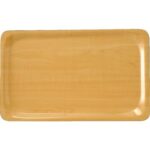 Cantitate: 300 buc.[Ofertantul va introduce produsele ofertate și specificațiile tehnice ținând cont de fiecare caracteristică solicitată în caietul de sarcini. Toate cerințele din caietul de sarcini sunt minime și obligatorii.]LOT 2LOT 2Lingură inox cu luciu strălucitor, rezistent la rugină,ușor de întreținut,se poate curăța în mașina de spălat vase – 270 buc.Cantitate: 270 buc.[Ofertantul va introduce produsele ofertate și specificațiile tehnice ținând cont de fiecare caracteristică solicitată în caietul de sarcini. Toate cerințele din caietul de sarcini sunt minime și obligatorii.]Furculiță inox cu luciu strălucitor, rezistent la rugină,ușor de întreținut,se poate curăța în mașina de spălat vase.Cantitate: 270 buc.[Ofertantul va introduce produsele ofertate și specificațiile tehnice ținând cont de fiecare caracteristică solicitată în caietul de sarcini. Toate cerințele din caietul de sarcini sunt minime și obligatorii.]Cuțit inox cu luciu strălucitor, rezistent la rugină,ușor de întreținut,se poate curăța în mașina de spălat vase.Cantitate: 270 buc.[Ofertantul va introduce produsele ofertate și specificațiile tehnice ținând cont de fiecare caracteristică solicitată în caietul de sarcini. Toate cerințele din caietul de sarcini sunt minime și obligatorii.]Linguriță inox cu luciu strălucitor, rezistent la rugină,ușor de întreținut,se poate curăța în mașina de spălat vase.Cantitate: 270 buc.[Ofertantul va introduce produsele ofertate și specificațiile tehnice ținând cont de fiecare caracteristică solicitată în caietul de sarcini. Toate cerințele din caietul de sarcini sunt minime și obligatorii.]LOT 3LOT 3Farfurie rotundă pentru desert,19-21cm,din opal,albă,fără model,rezistentă la lovituri.Cantitate: 270 buc.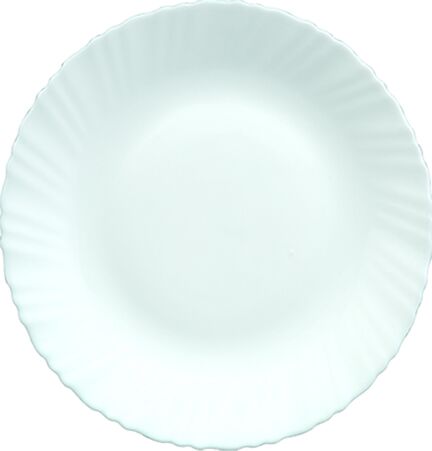 [Ofertantul va introduce produsele ofertate și specificațiile tehnice ținând cont de fiecare caracteristică solicitată în caietul de sarcini. Toate cerințele din caietul de sarcini sunt minime și obligatorii.]Farfurie rotundă adâncă, 24-25 cm,din opal,albă,fără model,rezistentă la lovituri.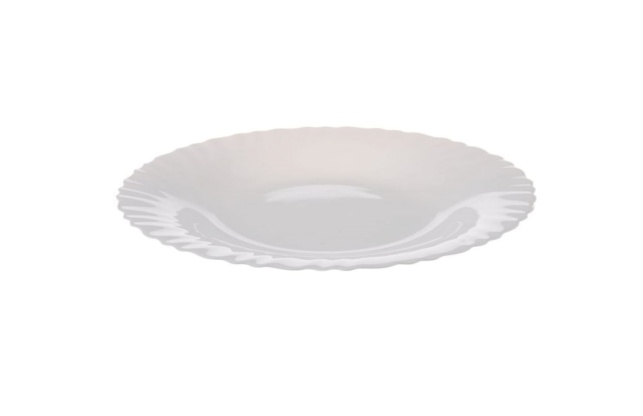 Cantitate: 270 buc.[Ofertantul va introduce produsele ofertate și specificațiile tehnice ținând cont de fiecare caracteristică solicitată în caietul de sarcini. Toate cerințele din caietul de sarcini sunt minime și obligatorii.]Farfurie rotundă întinsă, 25-26 cm,din opal,albă,fără model,rezistentă la lovituri.Cantitate: 270 buc.[Ofertantul va introduce produsele ofertate și specificațiile tehnice ținând cont de fiecare caracteristică solicitată în caietul de sarcini. Toate cerințele din caietul de sarcini sunt minime și obligatorii.]Bol rotund pentru ciorbă,500 m l,din opal,alb,fără model,rezistent la lovituri.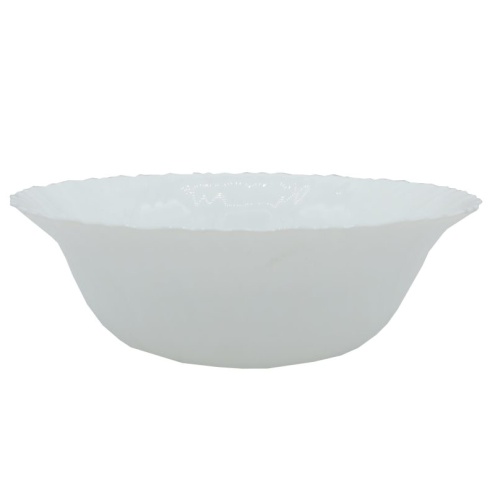 Cantitate: 270 buc.[Ofertantul va introduce produsele ofertate și specificațiile tehnice ținând cont de fiecare caracteristică solicitată în caietul de sarcini. Toate cerințele din caietul de sarcini sunt minime și obligatorii.]LOT 4LOT 4Farfurie rotundă pentru prăjituri,16 cm,din opal,albă,fără model,rezistentă la lovituri.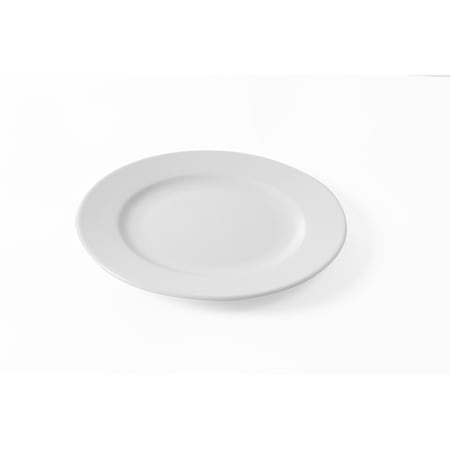 Cantitate: 270 buc.[Ofertantul va introduce produsele ofertate și specificațiile tehnice ținând cont de fiecare caracteristică solicitată în caietul de sarcini. Toate cerințele din caietul de sarcini sunt minime și obligatorii.]LOT 5LOT 5Clește din inox pentru servire 22 -25 cm.Cantitate: 12 buc.[Ofertantul va introduce produsele ofertate și specificațiile tehnice ținând cont de fiecare caracteristică solicitată în caietul de sarcini. Toate cerințele din caietul de sarcini sunt minime și obligatorii.]Clește din inox  pentru salate 22-25 cm.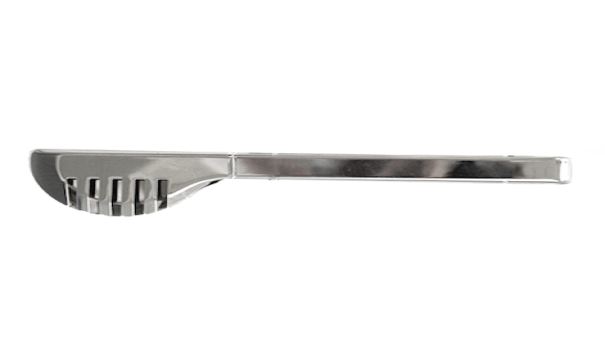 Cantitate: 6 buc.[Ofertantul va introduce produsele ofertate și specificațiile tehnice ținând cont de fiecare caracteristică solicitată în caietul de sarcini. Toate cerințele din caietul de sarcini sunt minime și obligatorii.]Clește din inox pentru prăjituri 22-25 cm.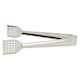 Cantitate: 6 buc.[Ofertantul va introduce produsele ofertate și specificațiile tehnice ținând cont de fiecare caracteristică solicitată în caietul de sarcini. Toate cerințele din caietul de sarcini sunt minime și obligatorii.]LOT 6LOT 6Polonic  din inox pentru sos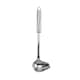 Cantitate: 6 buc.[Ofertantul va introduce produsele ofertate și specificațiile tehnice ținând cont de fiecare caracteristică solicitată în caietul de sarcini. Toate cerințele din caietul de sarcini sunt minime și obligatorii.]Polonic mediu din inox pentru ciorbăCantitate: 6 buc.[Ofertantul va introduce produsele ofertate și specificațiile tehnice ținând cont de fiecare caracteristică solicitată în caietul de sarcini. Toate cerințele din caietul de sarcini sunt minime și obligatorii.]LOT 7LOT 7Paletă inox ,pătrată,cu găuri.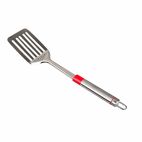 Cantitate: 6 buc.[Ofertantul va introduce produsele ofertate și specificațiile tehnice ținând cont de fiecare caracteristică solicitată în caietul de sarcini. Toate cerințele din caietul de sarcini sunt minime și obligatorii.]Spumieră din inox cu diametru de 8 - 10 cm.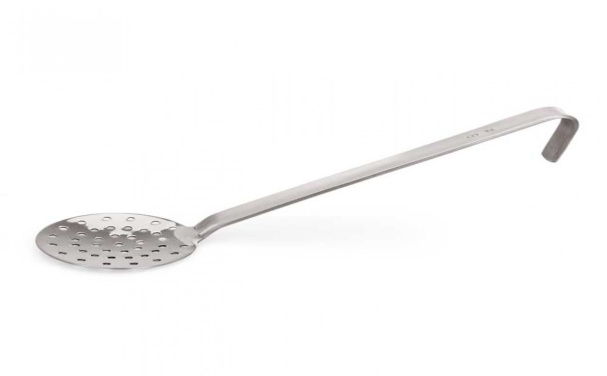 Cantitate: 6 buc.[Ofertantul va introduce produsele ofertate și specificațiile tehnice ținând cont de fiecare caracteristică solicitată în caietul de sarcini. Toate cerințele din caietul de sarcini sunt minime și obligatorii.]Spumieră din inox cu diametru de 10 - 12 cm.Cantitate: 6 buc.[Ofertantul va introduce produsele ofertate și specificațiile tehnice ținând cont de fiecare caracteristică solicitată în caietul de sarcini. Toate cerințele din caietul de sarcini sunt minime și obligatorii.]Lingură din inox pentru spaghete.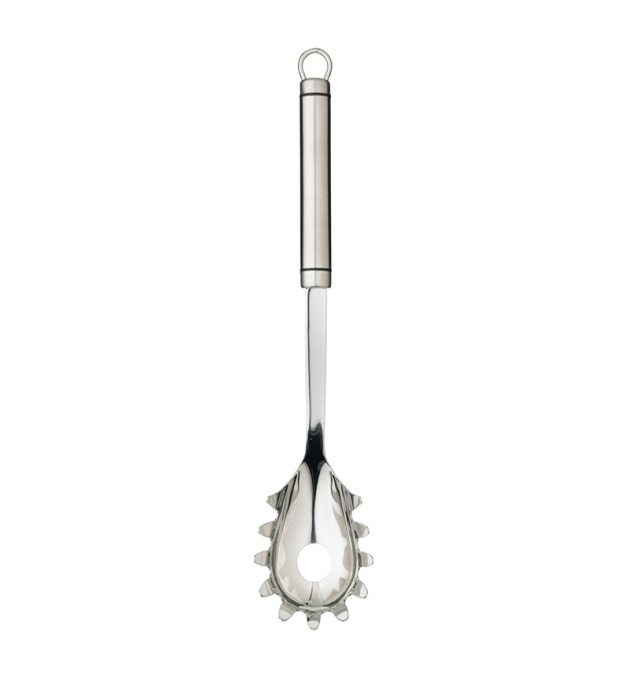 Cantitate: 6 buc.[Ofertantul va introduce produsele ofertate și specificațiile tehnice ținând cont de fiecare caracteristică solicitată în caietul de sarcini. Toate cerințele din caietul de sarcini sunt minime și obligatorii.]LOT 8LOT 8Pahar de apă din sticlă 350 ML.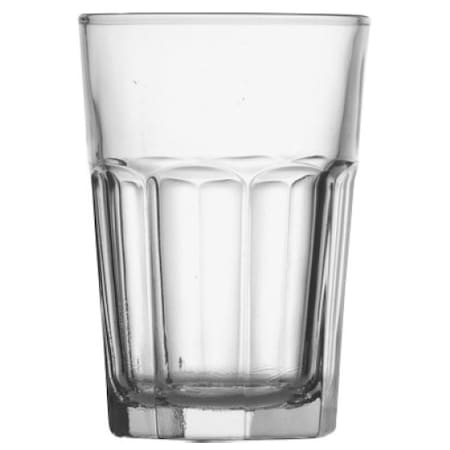 Cantitate: 350 buc.[Ofertantul va introduce produsele ofertate și specificațiile tehnice ținând cont de fiecare caracteristică solicitată în caietul de sarcini. Toate cerințele din caietul de sarcini sunt minime și obligatorii.]LOT 9LOT 9Carafă de sticlă pentru apă.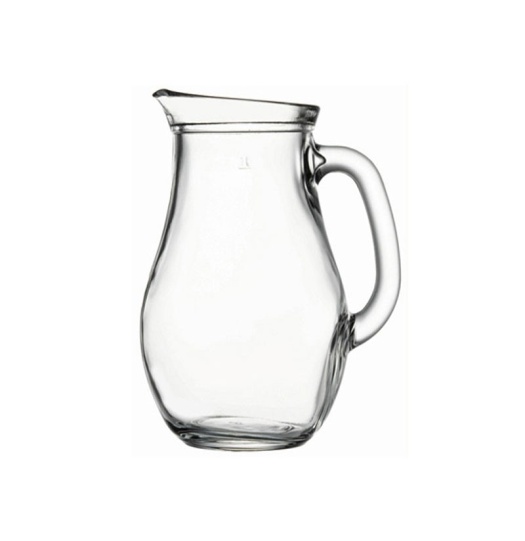 Cantitate: 60 buc.[Ofertantul va introduce produsele ofertate și specificațiile tehnice ținând cont de fiecare caracteristică solicitată în caietul de sarcini. Toate cerințele din caietul de sarcini sunt minime și obligatorii.]LOT 10LOT 10Olivieră cu suport din inox,set 4 piese.Cantitate: 50 buc.[Ofertantul va introduce produsele ofertate și specificațiile tehnice ținând cont de fiecare caracteristică solicitată în caietul de sarcini. Toate cerințele din caietul de sarcini sunt minime și obligatorii.]LOT 11LOT 11Cuvă inox,GN 2/1,650X530X200mm,pentru utilizarea în convectomate cu abur în bucătăriile profesionale.Cantitate: 2 buc.[Ofertantul va introduce produsele ofertate și specificațiile tehnice ținând cont de fiecare caracteristică solicitată în caietul de sarcini. Toate cerințele din caietul de sarcini sunt minime și obligatorii.]Cuvă inox,GN 1/1,530X325X200 mm, pentru utilizarea în convectomate cu abur în bucătăriile profesionale.Cantitate: 4 buc.[Ofertantul va introduce produsele ofertate și specificațiile tehnice ținând cont de fiecare caracteristică solicitată în caietul de sarcini. Toate cerințele din caietul de sarcini sunt minime și obligatorii.]Cuvă inox, GN1/2,325x265x200xmm, pentru utilizarea în convectomate cu abur în bucătăriile profesionale.Cantitate: 2 buc.[Ofertantul va introduce produsele ofertate și specificațiile tehnice ținând cont de fiecare caracteristică solicitată în caietul de sarcini. Toate cerințele din caietul de sarcini sunt minime și obligatorii.]LOT 12LOT 12Cuvă(vaschetă)inox,perforată,GN2/1, 650X530X100mm, pentru utilizarea în convectomate cu abur în bucătăriile profesionale.Cantitate: 2 buc.[Ofertantul va introduce produsele ofertate și specificațiile tehnice ținând cont de fiecare caracteristică solicitată în caietul de sarcini. Toate cerințele din caietul de sarcini sunt minime și obligatorii.]Cuvă(vaschetă)inox,perforată,GN 1/1, 530X325X100 mmpentru utilizarea în convectomate cu abur în bucătăriile profesionale.Cantitate: 2 buc.[Ofertantul va introduce produsele ofertate și specificațiile tehnice ținând cont de fiecare caracteristică solicitată în caietul de sarcini. Toate cerințele din caietul de sarcini sunt minime și obligatorii.]Cuvă(vaschetă)inox, perforată,GN 1/1, 530X325X40mm, pentru utilizarea în convectomate cu abur în bucătăriile profesionale.Cantitate: 2 buc.[Ofertantul va introduce produsele ofertate și specificațiile tehnice ținând cont de fiecare caracteristică solicitată în caietul de sarcini. Toate cerințele din caietul de sarcini sunt minime și obligatorii.]Cuvă(vaschetă)inox,perforată,GN 1/2, 325X265X100mm, pentru utilizarea în convectomate cu abur în bucătăriile profesionale.Cantitate: 2 buc.[Ofertantul va introduce produsele ofertate și specificațiile tehnice ținând cont de fiecare caracteristică solicitată în caietul de sarcini. Toate cerințele din caietul de sarcini sunt minime și obligatorii.]LOT 13LOT 13Tavă antiderapantă 32.5x53 cm,din melamină, cu suprafață lucioasăCantitate: 250 buc.[Ofertantul va introduce produsele ofertate și specificațiile tehnice ținând cont de fiecare caracteristică solicitată în caietul de sarcini. Toate cerințele din caietul de sarcini sunt minime și obligatorii.]LOT 14LOT 14Oala inox cu capac de aproximativ 35 litri.Baza cu 3 straturi de tip sandwich (inox-aluminiu-inox). Mânere din oțel cu fixare multiplă, nu se încălzesc.Cantitate: 1 buc.[Ofertantul va introduce produsele ofertate și specificațiile tehnice ținând cont de fiecare caracteristică solicitată în caietul de sarcini. Toate cerințele din caietul de sarcini sunt minime și obligatorii.]GaranțieGaranția produsului va fi de minimum: 12 luni lot 1-10, 13 și  24 luni lot 11 si 12.[Toate cerințele din caietul de sarcini sunt minime și obligatorii.]Recepția produsuluiProdusele vor fi livrate şi recepţionate la Cantina nr. 2 , Str. Domnească nr. 155, GalatiRecepția produselor se va efectua pe bază de proces verbal semnat de Contractant și Autoritatea Contractantă. Recepția produselor se va realiza în mai multe etape, în funcție de progresul contractului, respectiv: Recepția cantitativă se va realiza după livrarea produsului la locația indicată de Autoritatea Contractantă.[Toate cerințele din caietul de sarcini sunt minime și obligatorii.]PlataPlata se face în termen de maxim 30 de zile, de la livrarea produsului, în contul contractantului deschis la Trezoreria statului.     Documentele justificative care trebuie să însoţească factura:proces verbal de recepție cantitativă și calitativă.[Toate cerințele din caietul de sarcini sunt minime și obligatorii.]Prevederi contractualeNu se acceptă actualizarea preţului contractului.[Toate cerințele din caietul de sarcini sunt minime și obligatorii.]